Информационное письмоОргкомитет всероссийской конференции и школы-семинара приглашает Вас принять участие в XX ежегодной Всероссийской конференции (16 - 18 сентября 2022 г.) и XXX ежегодной Всероссийской школе-семинаре (19 - 24 сентября 2022 г.) по теме: «Совершенствование профессиональных навыков и компетенций в управлении международной деятельностью российских университетов: национальные интересы и региональное развитие».Конференция проводится в режиме очно-заочного участия с сетевыми тематическими площадками.Конференция ориентирована на ректоров вузов, проректоров, курирующих вопросы международного сотрудничества, инновационные научные и образовательные проекты и программы; руководителей и специалистов российских зарубежных представительств, региональных органов исполнительной власти, региональных структур инновационного и кластерного развития экономики, международных служб вузов, инновационных структур, представителей деловых кругов, а также специалистов в сфере экономики глобализации, стратегического планирования и использования интеллектуальных ресурсов, моделирования социально-экономических решений, методов системного анализа и мягких вычислений, проблемно-ориентированных систем, экономики регионов, информационных технологий в образовании, русского языка как иностранного, центров карьеры.  На обсуждение конференции и практическую работу школы-семинара предполагается вынести следующие вопросымеждународная деятельность российских университетов как потенциально мощный ресурс страны и ее регионов в наращивании интеллектуального потенциала, инновационном обновлении национальной экономики, ее кластеризации, развитии народной дипломатии, усилении влияния России на мировые события;обеспечение полноты и полноценности профессионального сопровождения различных направлений международной деятельности российских университетов в контексте, утвержденной Президентом России, Стратегии национальной безопасности Российской Федерации;система приоритетов в развитии международной деятельности российских образовательных и научных организаций в продвижении национальных интересов и поддержки процессов регионального развития;механизмы активизации созидательной деятельности российских университетов и российских центров науки и культуры на пространстве стратегических договорных отношений России и, прежде всего, стран СНГ;особенности стратегирования международной деятельности российских университетов в условиях существенного изменения динамики процессов, связанных с отстаиванием и продвижением внешнеэкономических и геополитических интересов России в текущих условиях постоянного наращивания санкционного давления, раскачивания масштабной русофобии; сокращение рисков серьезных неточностей и ошибок;нормативное и правовое обеспечение процессов интернационализации и развития мобильности интеллектуальных ресурсов России, целевые ориентиры институционального, регионального и национального уровней;лучшие практики и новые решения по развитию международной деятельности в вузах Российской Федерации;сложившаяся система институционального сопровождения развития профессиональных навыков и компетенций в управлении международной деятельностью российских университетов в ориентирах устойчивого развития регионов и продвижения национальных интересов;целесообразность создания в стране целостной системы подготовки и переподготовки кадров управления международной деятельностью российских университетов;сетевые модели повышения квалификации управленцев международной деятельностью в сфере образования и науки для масштабной географии университетов России: динамично реагирующие на изменение внутренней и внешней обстановки; отвечающие целям устойчивого развития и национальным приоритетам; опирающиеся на устойчивую систему сохранения и обеспечения преемственности профессиональных знаний и навыков;концептуальные решения по концентрации и систематизации накопленных профессиональных знаний в широком спектре стратегически значимых направлений развития международной деятельности российских университетов, формированию устойчивой системы обеспечения их преемственности;современные технологии мониторинга состояния развития международной деятельности российских образовательных и научных организаций в целях определения условий и возможностей оптимальной реализации экспортного потенциала России в сфере образования, науки и инноваций, а также поддержки процессов регионального развития;альтернативные модели формирования системы экспертно-аналитического сопровождения развития международной деятельности российских образовательных организаций с использованием лучших отечественных и зарубежных практик;  использование возможностей искусственного интеллекта в совершенствовании международной деятельности университетов различных регионов России;особенности развития процессов интеллектуальной миграции в современных условиях, место и роль в них русского языка и культуры;вопросы адаптации и интеграции образовательной и трудовой миграции.Предполагается организация тематических дискуссионных площадок с обсуждением лучших практик и новых решений Международное сотрудничество российских университетов в контексте интересов регионального развития и продвижения интересов России. Возможности искусственного интеллекта в совершенствовании международной деятельности университетов различных регионов России (совмещено с Ежегодным совещанием Южного (ростовского) отделения МОО «Академия информатизации образования»).  Лингвострановедческие аспекты адаптации и интеграции международной миграции, укрепление позиций русского языка в международном сообществе.В рамках комплекса мероприятий предусматривается проведение дистанционного круглого стола с участием сотрудников зарубежных представительств РФ (в странах Средней Азии, Кавказа, Молдавии, Донбасса)Потребности стран ближнего зарубежья и проживающих там соотечественников в развитии образовательного и научно-технологического сотрудничества с университетами России.Организаторы XX Всероссийской конференции и XXX Всероссийской школы-семинараРоссийская академия народного хозяйства и государственной службы при Президенте РФ (РАНХиГС)ФГБУ «Интеробразование»Ассоциация проректоров по международным связям вузов Санкт-ПетербургаКонсорциум «Время учиться в России!»  Ивановский государственный химико-технологический университет (ИГХТУ)Национальный исследовательский университет "МЭИ" Новосибирский национальный исследовательский государственный университетРоссийский государственный гуманитарный университет (РГГУ)Саратовский национальный исследовательский государственный университет                                 им. Н.Г. ЧернышевскогоЮжный федеральный университетЮжное отделение МОО «Академия информатизации образования»ФГБНУ «Институт управления образованием»Верхне-Волжский региональный центр академической мобильностиАНО Учебно-научно-консультационный центр «Интернаука» Школа-семинар предполагается в формате взаимосогласованного интерактивного взаимодействия формируемых рабочих групп по разработке: разномасштабных социально-экономических модельных проектных решений; концепции концентрации профессионального ресурса и создания системы преемственности профессиональных знаний и навыков по широкому спектру стратегически значимых направлений развития международной деятельности российских университетов, а также концепции сетевой модели продвижения профессиональных знаний в вузы различных регионов России.  Работа школы-семинара предусматривается в режиме только очного участия.  В силу специфики используемых технологий проведения школы-семинара количество ее участников ограничено.Информационная поддержка обеспечиваетсяОрганизаторами конференции и школы-семинара.Новосибирским межвузовским центром международного образования «NICE».Место проведения конференции: г. Анапа, пос. Витязево, ул. Мира, 215, ГК «Марина».Место проведения школы-семинара: Краснодарский край, городской округ Новороссийск, село Абрау-Дюрсо (территория урочища Малый Лиман) Пансионат «Звездный» и база ЮФУ «Лиманчик».  День заезда – 16 сентября 2022 года.День отъезда участников конференции – 19 сентября 2022 года (первая половина дня).Отъезд участников школы-семинара – 23 сентября 2022 года (вторая половина дня) или 24 сентября 2022 года (первая половина дня).Для успешной подготовки и проведения конференции и школы-семинара оргкомитет просит заблаговременно подтвердить участие представителей Вашей организации по нижеприведенным адресам. Заявки на участие и темы докладов просим направлять в адрес оргкомитета по прилагаемой форме (Приложение 1). Заявки на участие, предложения по формам подготовки и проведения, темам докладов и сообщений просим направлять по адресу: pelikhova@mail.ru в срок до 12 сентября 2022 года.; или же непосредственно через сайт конференции: https://интернаука.рф/conf_anapa_2022 -, и школы-семинара: https://internauka.tilda.ws/liman-2022 Дополнительную информацию можно получить по телефону 8-918-506-47-71 – директор АНО УНКЦ «Интернаука» Пелихова Надежда Николаевна.Всем очным участникам необходимо предусмотреть и принять все меры предосторожности по предупреждению распространения COVID-19 как в период подготовки, так и в период проведения анонсируемых мероприятий.Оргкомитет Приложение 1РЕГИСТРАЦИОННАЯ ФОРМАОтправить в оргкомитет не позднее 30 августа 2022 года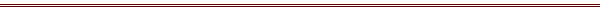 ФИО, должности, ученые степени и звания участников (полностью)1. _______________________________________________________________________2.________________________________________________________________________3.________________________________________________________________________ Контактная информацияТелефон (_________) _____________________Факс  ___________________________E-mail:___________________________________________________________Темы выступлений или стендовых сообщений и полный состав авторского коллектива (Внимание! Необходимо указывать ФИО, должности и ученые звания всех соавторов заявляемых докладов полностью): ___________________________________________________________________________________________________________________________________________________Полное название организации ____________________________________ ___________Адрес организации _________________________________________________________Должность и ФИО руководителя_______________________________________________Дополнительная информация к регистрационной формеРегистрационную форму просим отправить по E-mail: pelikhova@mail.ru.  Приложение 2Организационный взнос (проживание и питание)В стоимость организационного взноса входит: •	проживание •	3-х разовое питание•	подготовка к изданию материалов конференции и школы-семинара•	кофе-брейки•	раздаточные материалы•	портфель участника•	сопутствующие организационные расходы•	аренда транспорта для встречи и проводов в аэропорту и ж/д вокзале города Анапа.Внимание!Количество одноместных номеров для размещения участников конференции ограничено. Рекомендуем такие заявки оформлять заблаговременно. Для своевременного заказа транспорта для встречи и проводов просим заблаговременно согласовывать даты прибытия участников по телефону и электронной почте.Дополнительные дни пребывания участники оплачивают самостоятельно.Приложение 3Порядок представления материалов для опубликования и их полученияДля участников конференции и школы-семинараТезисы (до 2 страниц) или краткие тексты выступлений (до 10 страниц) для опубликования в материалах конференции и школы-семинара направлять в электронном виде в оргкомитет не позднее 3 октября 2021 г. по электронной почте или при регистрации. Все материалы представлять в следующем виде: формат Word, шрифт Times New Roman, размер шрифта 12 пт, интервал полуторный, выступ – 1,25 см, поля: верхнее и нижнее – 2, левое и правое – 2,5. (а) Метаданные произведений, предназначенные для включения в РИНЦ в соответствии с оригинальной версией произведения: 1*. Название;2*. Сведения об авторах:- фамилия, имя, отчество автора (авторов) полностью,- место работы каждого автора,-контактная информация (e-mail) для каждого автора.Полные тексты произведенийВозможны корректировки требований к оформлению в соответствии с дополнительными пожеланиями издателя.Предусматривается размещение материалов конференции на платформе Научной электронной библиотеки и в Российском индексе научного цитирования (РИНЦ).Льготы и скидкиСкидка 5%:– участникам, повторно принимающим участие в данном цикле конференций и школ-семинаров;– при направлении трех и более представителей от одного вуза или организации;- всем участникам, подавшим заявку и оплатившим организационный взнос не позднее 10 июля 2022 года.Скидка 10%:- участникам, принимавшим участие в данном цикле конференций и школ-семинаров три или более раз.Скидки не суммируются.Оплата оргвзноса осуществляется после подписания договора. Договор и счет на оплату организационного взноса за участие в конференции будут отправлены участникам конференции после получения регистрационной формы или регистрации на сайте.ОПЛАТА НАЛИЧНЫМИ НЕ ПРИНИМАЕТСЯ!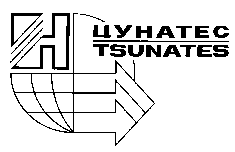 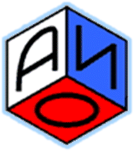 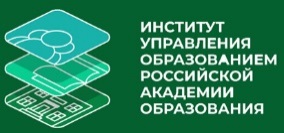 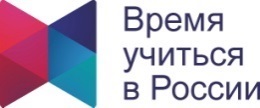 XX Всероссийская конференция иXXX Всероссийская школа-семинар«Интеграция университетов России в мировое образовательное и научное пространство с учетом региональных особенностей»Предполагается размещение материалов конференции в формате коллективной монографии на платформе Научной электронной библиотеки и в Российском индексе научного цитирования (РИНЦ). Материалы предыдущей конференции можно найти в e-library по ссылке: Национальные интересы и вопросы регионального развития в системе приоритетов международной деятельности российских университетов: коллективная монография. — Москва: РИОР, 2021 — 16,63 п.л. — DOI: 10.29039/02084-5	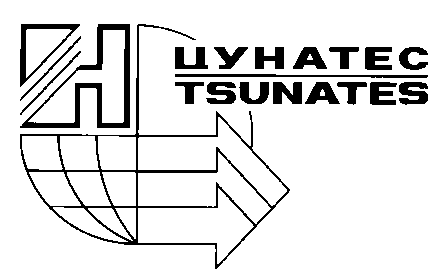 Интеграция университетов России в мировое образовательное и научное пространство с учетом региональных особенностейXIX всероссийская конференция XXIX Всероссийская школа-семинарЗаявляется участие только в работе конференции или же во всей программе школы-семинара (включая конференцию)(ненужное вычеркнуть)КонференцияКонференция и школа-семинарЗаявляемый вариант проживания в Анапе(ненужное вычеркнуть)1-местный номер2-х-местный номерЗаявляемый вариант проживания в период участия в работе школы-семинара  (ненужное вычеркнуть)База ЮФУПансионат«Звездный»Заявляемый вариант выступления на конференции(ненужное вычеркнуть)ДокладСтендовое сообщениеПредполагается ли представление тезисов для издания в материалах конференции(ненужное вычеркнуть)ДАНЕТТип регистрационного взносаПроживаниев период проведения конференцииПроживаниев период проведения школы-семинара Оргвзнос (руб.) (НДС не облагается)Участие в конференции2-местное размещениенет21000Участие в конференции1-местное размещениенет25500Участие в конференции и школе-семинаре2-местное размещениеБаза ЮФУ «Лиманчик»39500Участие в конференции и школе-семинаре1-местный номерБаза ЮФУ «Лиманчик»41500Участие в конференции и школе-семинаре2-местный номерПансионат «Звездный», 2-местный номер41750Участие в конференции и школе-семинаре1-местный номерПансионат «Звездный», 2-местный номер43750Дистанционное участие в конференции--5000Участие в работе только дистанционных тематических площадок--2000